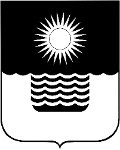 Р Е Ш Е Н И Е ДУМЫ МУНИЦИПАЛЬНОГО ОБРАЗОВАНИЯГОРОД-КУРОРТ ГЕЛЕНДЖИКот 4 мая 2018 года 	                    		            	                            	№ 759г. ГеленджикОб утверждении Порядка предоставления субсидий в целях финансового обеспечения затрат в рамках мер по предупреждению банкротства и восстановлению платежеспособности муниципальных унитарных предприятий муниципального образования город-курорт ГеленджикВ целях финансового обеспечения затрат в рамках мер по предупреждению банкротства и восстановлению платежеспособности муниципальных унитарных предприятий муниципального образования город-курорт Геленджик, руководствуясь статьей 78 Бюджетного кодекса Российской Федерации, Федеральным законом от 26 октября 2002 года №127-ФЗ                         «О несостоятельности (банкротстве)» (в редакции Федерального закона от                     7 марта 2018 года №53-ФЗ),  постановлением Правительства Российской Федерации от 6 сентября 2016 года №887 «Об общих требованиях к нормативным правовым актам, муниципальным правовым актам, регулирующим предоставление субсидий юридическим лицам (за исключением субсидий государственным (муниципальным) учреждениям), индивидуальным предпринимателям, а также физическим лицам – производителям товаров, работ, услуг» (в редакции постановления Правительства Российской Федерации от 17 октября 2017 года №1263), Федеральным законом от 6 октября 2003 года                №131-ФЗ «Об общих принципах организации местного самоуправления в Российской Федерации» (в редакции Федерального закона от 29 декабря                  2017 года №463-ФЗ),  Федеральным законом от 14 ноября 2002 года №161-ФЗ                  «О государственных и муниципальных унитарных предприятиях»,  статьями               8, 27, 70, 75 Устава муниципального образования город-курорт Геленджик, Дума муниципального образования город-курорт Геленджик р е ш и л а:1. Утвердить Порядок предоставления субсидий в целях финансового обеспечения затрат в рамках мер по предупреждению банкротства и восстановлению платежеспособности муниципальных унитарных предприятий муниципального образования город-курорт Геленджик (прилагается).2. Контроль за выполнением настоящего решения возложить на постоянную комиссию Думы муниципального образования город-курорт Геленджик по бюджету, налогам, социально-экономическому развитию, инфраструктуре муниципального образования, промышленности, транспорту, торговле, малому предпринимательству и сельскому хозяйству                                                                      (Рутковский).3. Опубликовать настоящее решение в Геленджикской городской газете «Прибой».4. Решение  вступает в силу со дня его официального опубликования. Глава муниципального образованиягород-курорт Геленджик                                                                        В.А. ХрестинПредседатель Думы муниципальногообразования город-курорт Геленджик                                            В.В. РутковскийПРИЛОЖЕНИЕ                                                                                УТВЕРЖДЕН                                                                                 решением Думы                                                                                                                                         муниципального образования                                                                                    город-курорт Геленджик                                                                                         от 4 мая 2018 года № 759ПОРЯДОК предоставления субсидий в целях финансового обеспечения затрат в рамках мер по предупреждению банкротства и восстановлению платежеспособности муниципальных унитарных предприятий муниципального образования город-курорт Геленджик1. Общие положения1.1. Порядок предоставления субсидий в целях финансового обеспечения затрат в рамках мер по предупреждению банкротства и восстановлению платежеспособности муниципальных унитарных предприятий муниципального образования город-курорт Геленджик (далее - Порядок) разработан в соответствии со статьей 78 Бюджетного кодекса Российской Федерации, постановлением Правительства Российской Федерации от 6 сентября 2016 года №887 «Об общих требованиях к нормативным правовым актам, муниципальным правовым актам, регулирующим предоставление субсидий юридическим лицам (за исключением субсидий государственным (муниципальным) учреждениям), индивидуальным предпринимателям, а также физическим лицам – производителям товаров, работ, услуг».1.2. Для целей Порядка используются следующие основные понятия:уполномоченный орган - отраслевой (функциональный) орган администрации муниципального образования город-курорт Геленджик, в ведении которого находится муниципальное унитарное предприятие муниципального образования город-курорт Геленджик (далее - Уполномоченный орган);лицо, имеющее право на получение субсидии, - муниципальное унитарное предприятие муниципального образования город-курорт Геленджик, соответствующее требованиям Порядка (далее - получатель субсидии);главный распорядитель средств бюджета муниципального образования город-курорт Геленджик (далее – местный бюджет) – отраслевой (функциональный) орган администрации муниципального образования город-курорт Геленджик, в ведении которого находится получатель субсидии (далее - ГРБС).Понятия «денежное обязательство», «обязательные платежи», «кредиторы» используются в значении, указанном в Федеральном законе от                 26 октября 2002 года №127-ФЗ «О несостоятельности (банкротстве)».1.3. Субсидии предоставляются из местного бюджета  на безвозмездной и безвозвратной основе в целях финансового обеспечения затрат в рамках мер по предупреждению банкротства и восстановлению платежеспособности муниципальных унитарных предприятий муниципального образования город-курорт Геленджик.1.4. Субсидия предоставляется на финансовое обеспечение затрат на погашение задолженности по:обязательным платежам;выплате выходных пособий и (или) по оплате труда лиц, работающих или работавших по трудовому договору.1.5. Получатель субсидии должен соответствовать следующим требованиям:не находиться в процессе реорганизации, ликвидации, банкротства и не должен иметь ограничения на осуществление хозяйственной деятельности;не являться иностранным юридическим лицом, а также российским юридическим лицом, в уставном (складочном) капитале которого доля участия иностранных юридических лиц, местом регистрации которых является государство или территория, включенные в утвержденный Министерством финансов Российской Федерации перечень государств и территорий, предоставляющих льготный налоговый режим налогообложения и (или) не предусматривающих раскрытия и представления информации при проведении финансовых операций (офшорных зон) в отношении таких юридических лиц, в совокупности превышает 50 процентов.1.6. Отбор получателей субсидии осуществляется исходя из совокупности следующих критериев:наличие признаков банкротства, установленных пунктом 2 статьи                      3 Федерального закона от 26 октября 2002 года №127-ФЗ «О несостоятельности (банкротстве)»;в отношении получателя субсидии не введена процедура, применяемая в деле о банкротстве.2. Условия и порядок предоставления субсидии2.1. Уполномоченный орган размещает извещение о приеме документов на предоставление субсидии на официальном сайте администрации муниципального образования город-курорт Геленджик в информационно-телекоммуникационной сети «Интернет» не менее чем за 2 рабочих дня до даты начала приема документов на предоставление субсидии, в котором указываются:даты начала и окончания приема заявлений;адрес приема заявлений с указанием номеров кабинетов, телефона, времени приема заявлений;перечень документов, необходимых для предоставления субсидии.2.2. Срок приема заявлений Уполномоченным органом не должен быть менее 5 рабочих дней.2.3. В целях получения субсидии получатель субсидии представляет в Уполномоченный орган следующие документы:заявление на предоставление субсидии по форме согласно приложению №1 к Порядку (далее - заявление);реестр задолженности, планируемой к погашению за счет средств субсидии, сформированный в отношении совокупных неисполненных денежных обязательств по выплате выходных пособий и (или) по оплате труда лиц, работающих или работавших по трудовому договору, утвержденный руководителем муниципального унитарного предприятия (далее - реестр);справку о том, что он не является получателем средств из местного бюджета в соответствии с иными нормативными правовыми актами, муниципальными правовыми актами на цели, указанные в пункте 1.3  Порядка;копии бухгалтерского баланса и отчета о финансовых результатах (форма № 2) с приложением квитанции о приеме налоговой декларации (расчета) в электронном виде за год, предшествующий году подачи заявления (за исключением муниципальных унитарных предприятий, созданных в текущем финансовом году);информацию об общей сумме дебиторской и кредиторской задолженности (с расшифровкой и указанием периода образования), подписанную руководителем и главным бухгалтером муниципального унитарного предприятия, составленную не ранее 5 рабочих дней до даты подачи заявления;акты сверки взаимных расчетов, составленные не ранее 5 рабочих дней до даты подачи заявления, акты выполненных работ, счета-фактуры, накладные и иные документы, подтверждающие наличие денежных обязательств;выписки из расчетных счетов получателя субсидии, выданные кредитными организациями не ранее 5 рабочих дней до даты подачи заявления;заверенную копию листа записи Единого государственного реестра юридических лиц. Заявление и копии документов должны быть закреплены в папке-скоросшивателе, пронумерованы, прошнурованы и скреплены печатью (при наличии), содержать опись с указанием страниц расположения документов.В случае представления копий указанных документов они должны быть заверены в установленном законодательством Российской Федерации порядке.Получатель субсидии несет ответственность за достоверность представленных документов в соответствии с действующим законодательством.2.4. Днем подачи заявления считается день его регистрации Уполномоченным органом.2.5. Прием заявлений и документов от получателей субсидии прекращается с даты, указанной в извещении о приеме заявлений.Несвоевременное представление документов является основанием для отказа в их приеме Уполномоченным органом.2.6. Уполномоченный орган регистрирует заявления в порядке их поступления в журнале регистрации заявлений, который должен быть пронумерован, прошнурован, подписан руководителем Уполномоченного органа и скреплен печатью Уполномоченного органа.2.7. Уполномоченный орган в течение 5 рабочих дней с даты получения заявления и документов от получателя субсидии осуществляет их рассмотрение и принимает одно из следующих решений:о предоставлении субсидии;об отказе в предоставлении субсидии.Основаниями для отказа в предоставлении субсидии являются:несоответствие получателя субсидии требованиям Порядка;несоответствие представленных получателем субсидии документов требованиям, определенным пунктом 2.3 Порядка, или непредставление (представление не в полном объеме) указанных документов;недостоверность представленной получателем субсидии информации (документов).2.8. В случае если получателю субсидии отказано в предоставлении субсидии ввиду непредставления или представления документов не в полном объеме, несоответствия представленных документов Порядку, получатель субсидии вправе устранить обстоятельства, послужившие основанием для отказа, и не позднее даты окончания приема заявлений, указанного в извещении, повторно обратиться в Уполномоченный орган. Проверка документов, представленных повторно, и принятие решения о предоставлении субсидии либо об отказе в предоставлении субсидии осуществляются по правилам, установленным для документов, представленных первично.2.9. Размер субсидии определяется исходя из размера задолженности получателя субсидии, указанной в реестре, отвечающей требованиям пункта           1.6  Порядка, в пределах лимитов бюджетных обязательств, утвержденных на соответствующие цели решением Думы муниципального образования город-курорт Геленджик.2.10. После принятия решения о предоставлении субсидии в течение                  3 рабочих дней заключается соглашение о предоставлении субсидии между получателем субсидии и администрацией муниципального образования город-курорт Геленджик в соответствии с типовой формой, утвержденной приказом начальника финансового управления администрации муниципального образования город-курорт Геленджик (далее - Соглашение).2.11. Обязательным условием соглашения о предоставлении субсидии из местного бюджета является согласие получателя субсидии на осуществление администрацией муниципального образования город-курорт Геленджик и органами муниципального финансового контроля муниципального образования город-курорт Геленджик проверок соблюдения получателем субсидий условий, целей и порядка их предоставления.2.12. Субсидии перечисляются получателю субсидии на расчетный счет, указанный в Соглашении, не позднее 10 рабочих дней со дня заключения Соглашения.3. Требования к отчетности3.1. ГРБС и органы муниципального финансового контроля проводят обязательную проверку соблюдения условий, целей и порядка предоставления субсидии получателю субсидии в порядке, установленном Бюджетным кодексом Российской Федерации и Соглашением.Контроль за целевым использованием субсидии осуществляет Уполномоченный орган.3.2. Получатель субсидии представляет Уполномоченному органу следующую отчетность:не позднее 10 рабочих дней с даты поступления средств субсидии на расчетный счет получателя субсидии отчет об использовании субсидии по форме согласно приложению №2 к Порядку с приложением копий выписки кредитной организации и расчетно-платежных документов с отметкой кредитной организации об исполнении;не позднее первого апреля года, следующего за отчетным, копии бухгалтерского баланса и отчета о финансовых результатах (форма №2) с приложением квитанции о приеме налоговой декларации (расчета) в электронном виде.3.3. В случае нарушений получателем субсидии условий, целей и (или) порядка предоставления субсидий, выявленных по фактам проверок, проведенных Уполномоченным органом, ГРБС и органами муниципального финансового контроля, получатель субсидии несет ответственность в соответствии с действующим законодательством.3.4. Предоставление субсидии прекращается в случае:прекращения срока действия соглашения;выявления факта представления получателем субсидии недостоверных документов (сведений), перечисленных в пункте 2.3 Порядка;выявления факта нецелевого использования субсидии получателем субсидии, нарушения получателем субсидии условий и (или) порядка предоставления субсидии, обязательств по Соглашению.4. Порядок возврата субсидий в случае нарушения условий, установленных при их предоставлении4.1. Остатки субсидий, не использованные в отчетном финансовом году, подлежат возврату в текущем финансовом году на лицевой счет Уполномоченного органа в течение первых 15 рабочих дней года, следующего за отчетным, в случаях, предусмотренных Соглашением.4.2. Возврат субсидии в случаях нарушения получателем субсидии требований Порядка и условий Соглашения осуществляется в следующем порядке:1) в течение 3 рабочих дней со дня принятия Уполномоченным органом решения о необходимости возврата субсидии получателю субсидии направляется соответствующее письменное уведомление с указанием лицевого счета;2) получатель субсидии в течение 10 рабочих дней со дня получения письменного уведомления обязан перечислить на лицевой счет Уполномоченного органа указанную в письменном уведомлении сумму средств.4.3. При отказе получателя субсидии от добровольного возврата средств субсидии Уполномоченный орган принимает меры по взысканию с получателя субсидии суммы полученной субсидии, подлежащей возврату в случаях, предусмотренных  Порядком, в соответствии с законодательством Российской Федерации, в том числе в судебном порядке.Глава муниципального образованиягород-курорт Геленджик                                                                        В.А. ХрестинПРИЛОЖЕНИЕ  №1 к Порядкупредоставления субсидий в целях финансового обеспечения затрат в рамках мер по предупреждению банкротства и восстановлению платежеспособности муниципальных унитарных предприятий муниципального образования город-курорт ГеленджикЗАЯВЛЕНИЕо предоставлении субсидии в целях финансового обеспечения затрат врамках мер по предупреждению банкротства и восстановлениюплатежеспособности муниципального унитарного предприятиямуниципального образования город-курорт Геленджик____________________________________________________________________(наименование заявителя)____________________________________________________________________(должность, Ф.И.О. руководителя, уполномоченного лица)____________________________________________________________________(документ, удостоверяющий полномочия лица, действующего от имени заявителя)Вид экономической деятельности_______________________________________Адрес ____________________________________________________________________Телефон_________________, факс______________, e-mail: __________________Контактное лицо (должность, Ф.И.О., телефон) ___________________________ИНН____________________, КПП_____________, ОГРН ___________________Регистрационный номер в ПФР _________________________________________Расчетный счет № ____________________________________________________в __________________________________________________________________,БИК _______________________, корреспондентский счет ___________________    Прошу  предоставить на безвозмездной и безвозвратной основе субсидию в целях  финансового  обеспечения  затрат  в  рамках  мер  по  предупреждению банкротства и восстановлению платежеспособности____________________________________________________________________,(наименование муниципального унитарного предприятия)а именно: ____________________________________________________________(указывается наименование расходов, на которые необходимо предоставитьсубсидию)в размере _________________________________________________ руб.Обязуюсь    использовать    субсидию    по    целевому    назначению, неиспользованную  субсидию  (часть  ее) возвратить в бюджет муниципального образования город-курорт Геленджик.Приложение:1._____________________________________________________________.2._____________________________________________________________.3._____________________________________________________________.Руководитель муниципальногоунитарного предприятия/уполномоченный представитель ________________ _______________________                                                                              (подпись)          (расшифровка подписи)Главный бухгалтермуниципального унитарногопредприятия                  ___________________ _____________________________                                                                        (подпись)          (расшифровка подписи)ДатаМ.П. (при наличии)Глава муниципального образованиягород-курорт Геленджик                                                                        В.А. ХрестинПРИЛОЖЕНИЕ  №2 к Порядкупредоставления субсидий в целях финансового обеспечения затрат в рамках мер по предупреждению банкротства и восстановлению платежеспособности муниципальных унитарных предприятий муниципального образования город-курорт ГеленджикОТЧЕТо целевом использовании субсидии в целях финансового обеспечения затрат в рамках мер по предупреждению банкротства и восстановлению платежеспособности муниципальных унитарных предприятий муниципального образования город-курорт ГеленджикПриложение: заверенные копии подтверждающих документов на                        ___ листах.Руководитель муниципальногоунитарного предприятия/уполномоченный представитель ___________________ _____________________                                                                                 (подпись)          (расшифровка подписи)Главный бухгалтермуниципального унитарногопредприятия                  ___________________ _____________________________                                                              (подпись)          (расшифровка подписи)ДатаМ.П. (при наличии)Глава муниципального образованиягород-курорт Геленджик                                                                        В.А. ХрестинНаименование получателя субсидииСумма субсидии по соглашению на 20__ г.Профинансировано за (отчетный период) 20__ г.Направлено на возмещение затрат в отчетном периоде 20__ г.